проект












ИНКЕРМАНСКИЙ ГОРОДСКОЙ СОВЕТ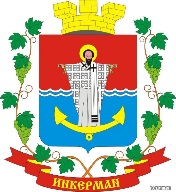 III созыва                                     РЕШЕНИЕ                                                XIII сессияОб установлении границ территориального общественного самоуправления «ул. Каширская» на территории города Инкермана, внутригородского муниципального образования города Севастополя.В соответствии со статьями 12, 33 Конституции Российской Федерации, статьями  27, 32 Федерального закона от 06 октября 2003 года № 131-ФЗ                         «Об общих принципах организации местного самоуправления в Российской Федерации, Законами  города Севастополя от 30.12.2014 N 102-ЗС "О местном самоуправлении в городе Севастополе",  от 29.09.2015 N 185-ЗС "О правовых актах города Севастополя", решением Инкерманского городского Совета         от 02 февраля 2016 года № 15/71 «О территориальном общественном самоуправлении в городе Инкермане, внутригородском муниципальном образовании города Севастополя», Уставом города Инкермана, внутригородского муниципального образования города Севастополя                          (с изменениями), рассмотрев заявление инициативной группы  от 22.02.2023                                 об установлении границ территориального общественного самоуправления «ул. Каширская» на территории города Инкермана, внутригородского муниципального образования города Севастополя, в целях обеспечения прав граждан на  самоорганизацию места их жительства Инкерманский городской  Совет Р Е Ш И Л:1. Установить границы территории, на которой осуществляется территориальное общественное самоуправление «ул. Каширская»                           на территории города Инкермана, внутригородского муниципального образования города Севастополя согласно схематического плана (Приложение  к настоящему решению):«ул. Каширская, 1А – 1Б, ул. Турбинная, 19,21,23,25,27,29,29А,                         ул. Яблочкова, 11».2. Главе города Инкермана в месячный срок письменно уведомить инициативную группу о решении, принятом Инкерманским городским Советом об установлении границ территориального общественного самоуправления «ул. Каширская».3. В течение 3 (трех) месяцев после вступления в силу настоящего решения инициативной группе по созданию территориального общественного самоуправления «ул. Каширская» провести организационные мероприятия по учреждению территориального общественного самоуправления                                 «ул. Каширская», процедуру создания и формирования органов территориального общественного самоуправления «ул. Каширская».4. В случае неисполнения действий, предусмотренных частью 3 настоящего решения, Инкерманским городским Советом принимается решение об исключении границы территории, на которой планировалось осуществление территориального общественного самоуправления «ул. Каширская».5. Настоящее решение подлежит размещению на официальном сайте города Инкермана, внутригородского муниципального образования города Севастополя и обнародованию на информационном стенде города Инкермана, внутригородского муниципального образования города Севастополя.6. Настоящее решение вступает в силу со дня его обнародования.7. Контроль за исполнением настоящего решения возложить на заместителя председателя Инкерманского городского Совета Путинцева В.С.Глава города Инкермана                                                        Р.И. Демченко 29 марта 2023 года           № 13/г. Инкерман